Wind Energy- Students GuideActivity 1- PinwheelsMaterials ListEach student should have:A longer-length pencil (with an intact eraser) or 2 Popsicle®/craft sticks1 straight pinScissorsGlue or tape (only if Popsicle®/craft sticks are used)A copy of the KWL Chart (attached)A copy of the Pinwheel Worksheet (attached)A copy of the Pinwheel Template (in dropbox)ProcedureMaking the TurbinePass out the materials to build the wind turbine/pinwheel. Students should work individually (or may work in pairs if desired).For the pinwheel handle, students may use a pencil or glue (or tape) two Popsicle®/craft sticks together end to end. If using Popsicle®/craft sticks, set aside to dry.Pass out the Pinwheel Template. Students should follow the directions listed in the Instructions.If time permits, students can color their pinwheels. Explain that they will be folding the corners over, so both sides of the paper will be seen.Have students poke their straight pin through all four corners of the paper (in order of lowest to highest number) and then through the center of the paper (position #5). Then, affix the paper blades — with the straight pin poked into the #5 position on the blades — to the eraser of the pencil or to one end of the Popsicle®/craft sticks.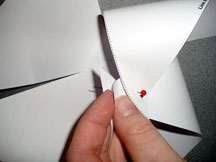 Testing the Wind Turbine/Pinwheel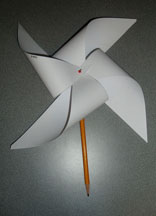 Discuss with the students that engineers must test everything they build to determine how well it works. Now the students will test the conditions in which their wind turbine will work the best. Discuss the factors that affect how well the turbine works. (Answers: the strength of the wind, direction of the wind and actual construction quality of the wind turbine.) Ask them where they think the wind is the strongest. (Answer: low to the ground or high up) Ask the students in what direction they should point their pinwheel. (Answer: into the wind, at an angle to the wind or away from the wind)Have students record what they would like to know about how their wind turbine will work under the "Want to Know" column of the KWL chart. (They can use the questions discussed above.)Pass out a Pinwheel Worksheet to each student.Take the students outside with their pinwheels and worksheets, and have the students face their pinwheels into the wind. What happens? (The pinwheels should turn.) What happens if the students turn their pinwheels at different angles to the wind? Have them turn 90 degrees and 180 degrees. Have students record their findings on their worksheets.Have students test the pinwheel low to the ground, then try somewhere higher (a hill near the school or a playground structure), and record their findings.Regroup and have students complete the remaining worksheet questions.Next, have them record what they have learned under the "Learned" column of their KWL charts. Would they change anything on their wind turbine if they built it again? Can they think of anything that would improve the design of their wind turbines? Solicit responses, clarify, and record answers on the board.Remind students that one very important task of engineers is to record their designs so that they may be duplicated. Have students write up the experiment. Be sure they include everything they need and everything they did. They should clearly write down each step in simple sentences so that others may understand their directions/steps.Name: __________________________________________ Date: _____________________Wind Energy Activity – Wind Energy KWL ChartWind Energy Activity – Pinwheel/Propeller Design WorksheetStep 1. Find the Wind DirectionTo determine the current wind direction, lick your finger andhold it up in the air. Feel which way the wind is blowing onyour finger (you should feel a coolness to the finger thathas been licked if the wind is blowing directly into yourfinger).Step 2. Determining How Your Pinwheel/Propeller Works BestHold your pinwheel into the wind (as determined in Step 1). Next, turn your pinwheel to a 90degree angle from the wind. How fast does it spin? Fill your answer in the chart below.Next, hold the pinwheel in a 180-degree angle (or opposite direction from the 90-degree angle)from the wind. How fast does it spin? Fill your answer in the chart below.Now go find a very high point. On top of a nearby hill (if available) or a playground structure.(Note: remember to use caution when climbing playground equipment while holding onto yourpinwheels!) How fast does the pinwheel spin when up high?At which angle did the pinwheel/propeller spin the fastest? _________________________________At which angle would a wind turbine work the best? _______________________________ Activity 2- Propeller DesignContextThe blades of the rotor are designed to spin in the wind, driving the turbine generator. The design of wind propeller blades affects the efficiency of wind turbines. the blades need ‘capture’ as much of the wind as possible, transferring the movement of the wind into mechanical energy.Materials •	 Aluminum pie plates•	 Pinwheel used in Activity 1•	 Blu-tack or plasticine, glue, scissors, and paints or crayons.What to doUsing the designs presented in PowerPoint, allow the students to freely experiment with different blade shapes to construct their own ‘windmill’ then test it under many wind speeds (e.g. the wind outside, their own breath, a fan). The pictures below show some patterns for propellers.Try out some of these designs (or your own) and find which one’s spin best.  Use the worksheet in Activity 1 to help with determining speed and efficiency.You might hold a competition for the mechanically most efficient, or the best workmanship, and/or the best appearance. Have the students determine how the efficiency of the models could be tested. One way would be to have an electric fan provide a standard windspeed, and counting the revolutions per 10 seconds. (You will need to color or mark one blade to do this.)Activity 3- Presenting Horizontal and Vertical Axis Wind TurbinesMaterialComputerSmart BoardProcedureBreak students up into groups of 5.  Each group will research and create an 8 slide PowerPoint and give a 5-minute presentation on the subject they were assigned.Group AssignmentsGroup 1-  Research and present on what Horizontal Axis Wind Turbines are and what land type is needed for maximum efficiency.Group 2- Research and present on what Vertical Axis Wind Turbines are and what land type is needed for maximum efficiency.Group 3- Research and present the Pros and Cons of Horizontal Axis Wind Turbines.Group 4- Research and present the Pros and Cons of Vertical Axis Wind Turbines.Group 5- Research and present the environmental impact (good and bad) of Horizontal and Vertical Axis Wind Turbines.Activity 3 –Wind Anemometer Introduction
Have you ever wondered how wind is made? Wind is caused by a difference in air pressure. Air travels from areas of higher pressure to places where there is less pressure. And just as air flows out of the high-pressure inside an inflated balloon if the opening is not tied, air in the atmosphere will move to a lower pressure area, creating wind. The speed of that wind can be measured using a tool called an anemometer.

An anemometer looks like a weather vane, but instead of measuring which direction the wind is blowing with pointers, it has four cups so that it can more accurately measure wind speed. Each cup is attached to the end of a horizontal arm, each of which is mounted on a central axis, like spokes on a wheel. When wind pushes into the cups, they rotate the axis. The faster the wind, the faster the cups spin the axis. How fast will your homemade anemometer whirl?

Materials
•    Five three-ounce paper cups (such as Dixie Cups)
•    Paper hole punch or sharpened pencil
•    Ruler
•    Two straws
•    Pin
•    Stapler
•    Pencil with eraser
•    Fan with different speeds (optional)
•    Timer (optional)

Preparation
•    Prepare four cups this way: Punch one hole in the side of each cup, about one half an inch below the rim.
•    For the fifth cup, punch four equally spaced holes in its sides, about one quarter an inch below the rim. Also punch one hole in the center of the bottom.

Procedure
•    Take a single-hole cup and push a straw through the hole until about one inch of the straw is inside the cup. Make sure the straw is horizontal and staple it to the side of the cup. Repeat this with another single-hole cup and straw.
•    Push the empty end of each straw into one of the side holes in the five-hole cup and out the one across from it. Turn the cups so that they face the same direction. Why do you think the cups should face the same direction?
•    Push the empty ends of each straw protruding from the fifth cup into the other two single-hole cups until about one inch of the straw is inside each cup. Turn the new cups so all the bottoms of the cups face the same direction. Staple the ends of the straws to the side of each cup like you did for the first two cups.
•    After making sure all cups are about the same distance from the center of the five-hole cup, carefully push the pin through the two straws where they intersect, in the middle of the five-hole cup. Use caution when handling the sharp pin. Why do you think it is important to use something as small as a pin for this?
•    Push the pencil through the hole in the bottom of the five-hole cup, eraser-end first, until it reaches the straws. Carefully push the pin into the eraser.
•    The anemometer is now ready to measure wind speeds. While sitting down, try blowing very gently straight into one of the four open cups for a few seconds, then blow harder. How did blowing harder change how the anemometer turns? (If you feel light-headed or dizzy, stop and take a breather.)
•    Extra: If you have a fan that turns at different speeds, hold the anemometer in front of the fan and count the number of times one cup completely turns around for 15 seconds, then multiply that value by four. This number will be in revolutions per minute (rpm). Repeat this while keeping the fan at the same distance, but changing its speed. How did the rpm change when you held the anemometer in front of the fan at a slow speed compared with a faster speed? Compared with the faster speed, do you think the rpm would be greater if you used your anemometer outside on a very windy day?
•    Why do you think a faster wind makes the anemometer spin faster?
•    Extra: What is the speed of the wind outside? You can take your anemometer outside on a windy day or over multiple days to measure the wind speed. You could also take your anemometer to different locations, such as an open field, a narrow passageway, a beach by the ocean or a large lake, if you live near one, to measure and compare the wind speed in those places. What is the windiest location? Why do you think it is so windy?
•    Extra: What is the actual speed of wind, in miles per hour (mph), that you are measuring? To determine this, first calculate the circumference of the circle made by the rotating cups by measuring the distance around the circle that they make (using a tape measure or a piece of string you can measure with a ruler). Then convert this to miles by dividing the number of inches by 12 to get feet and then dividing that number by 5,280 (the number of feet in a mile). Multiply this number by rpm. Finally, divide your product by 60 (to convert minutes to hours) and you will have an approximation of the velocity at which the anemometer is spinning (in mph), although this does not take friction in to account.

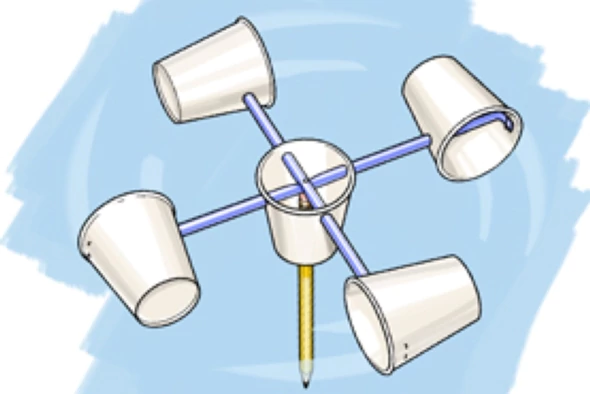 Observations and results
Were you able to see wind make the cups on the anemometer spin around? Did the faster winds make the anemometer cups spin faster compared with the slower winds?

Activity 5- Debating Wind Power IndustryMaterial•	Computer•	Smart BoardProcedureKeep student groups from Activity 3.  Each group will research and create an additional 4-6 slides to their PowerPoint on if Wind Energy is efficient, environmentally safe, and cost efficient as a renewable energy source.KNOWWANT TO KNOWLEARNED LEARNED How You’re Holding Your Pinwheel/PropellerHow Fast It Spins(Fill in Fast, Slow or No Spin)0◦Into the wind90◦Against the wind180◦Against the windAt a very high point